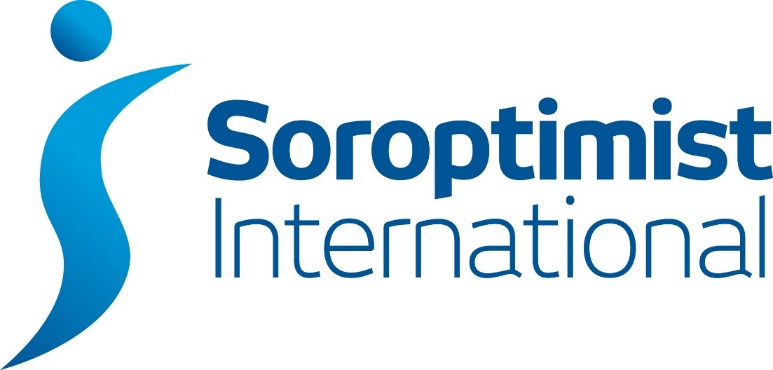                                London Chilternswww.sigbi.org/london-chilterns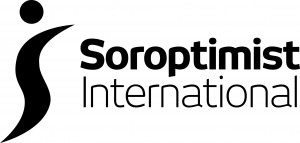 December 2021 Dear DiaryMonthly Bulletin from SI London Chilterns Region “The Chilterns Challengers” Shared Presidents’ Message for the Year is “Respecting Differences, Celebrating Similarities”Please keep on sending details of your events for us to share.Please email any entries for the next edition to: silondonchilterns@hotmail.com by Wed 29 Dec 2021 – plus anything for the SILC website.Please also send all of your Christmas/New Year messages for Clubs in the Region for inclusion here and in the Jan Dear Diary instead of sending separate messages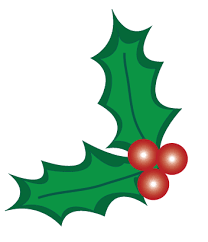 “SI London Chilterns wishes the Members of all the Clubs in London Chilterns Region a very Merry Christmas and a happy, peaceful, successful and inspiring 2022.”“SI Aylesbury & District: To our Soroptimist friends in London Chilterns Region: Best wishes for a Happy Christmas and Peaceful New Year 2022 from all of our Members”“SI Bedford: To All our Friends across London Chilterns Region: Wishing you a Peaceful & Happy Chrismas and Fun & Friendship in 2022. From Everyone at SI Bedford xx🤶🎄🥂“SI Hertford & District: we wish you all a very Happy Christmas and a Happy, Healthy 2022“SI Newbury: Members want to send their warmest wishes and virtual hugs to Members throughout the Region. We look forward to being able to see you all in person soon and wish you a happy, healthy 2022.“SI St Albans & District would like to wish you all a very happy Christmas and a happy, healthy and peaceful 2022. Instead of sending Christmas cards we are making a donation to the Soroptimist International President’s Appeal Opening Doors to a Brighter Future.”“SI Slough Windsor & Maidenhead: All the Members wish the Clubs in London Chilterns Region a very Merry Christmas, a Happy New Year and Season’s Greetings. It’s been yet another challenging year but may you all look forward to brighter times ahead! 🔔🔔🔔“SI Thames Valley: Wishing all of our friends and sister Soroptimists a peaceful Christmas and a healthy and successful 2022. Our sincere thanks for your continued interest and support for the Kori project in Sierra Leone, and especially the Memorial Orchard in remembrance of Johanna Raffan.SI St Albans & District www.sigbi.org/st-albansSI Hertford and District  www.sigbi.org/hertford-and-districtAfter our busy November we are looking forward to our planned programme for the New Year.  Our Speaker meetings are:  Wed Jan 3rd - Irene Austin,  Chair of  'Herts Welcomes Refugees'. Mon Feb 7th  -  Kat  Rolle,  'Modern Day Slavery', Mon Mar 7th -   Carol Lee, MBE,   'My life as a woman  with learning difficulties'. Mon Apr 4th will be an open discussion on equalities and diversity.Any members of our sister clubs will be welcome but some, if not all, will be by zoom so please contact us in advance via our website.SI St Albans & District www.sigbi.org/st-albans25 Nov-10 Dec “Orange the World” – 16 days of action to end gender based violence ending on Human Rights Day. Click here www.sigbi.org/st-albans/orange21 to find out how you can turn St Albans and neighbouring towns and villages orange.Mon 6 Dec – from 5.30pm  “Shake Rattle and Sing” – Soroptimists and friends (2 and 4 legged!) will be singing carols and festive songs at St Albans City Station from 5.30pm to 7pm in aid of the local Women’s Refuge www.sahwr.org.uk marking Human Rights Day. We will then retire to the White Hart Tap from 7.30pm for a well-earned supper. Come and join in the fun – exercise your vocal cords, shake a bucket or just come and socialise with us in the pub! For more details email: sistalbans@hotmail.com SI London Chilterns www.sigbi.org/london-chilterns Sat 11 Dec – 10am to 1pm on Zoom – SI London Chilterns Region Conference and Human Rights Day Celebration With three great speakers, all on message for Human Rights Day: Dr Sham Qayyum will talk on ‘Inter-sectional Diversity’, Roni Cherneva on “Modern Day Slavery and Linda Shall on the link between Human Rights and Climate Change.Click here to view information about the event www.sigbi.org/london-chilterns/hrday21  Please book on Eventbrite www.eventbrite.co.uk/e/soroptimist-international-london-chilterns-region-human-rights-day-2021-tickets-204378350147SI St Albans & District www.sigbi.org/st-albansMon 24 Jan – 7.30pm on Zoom, Speaker Meeting – COP26  The 2021 United Nations Climate Change Conference, also known as COP26, was the 26th United Nations Climate Change conference held in Glasgow, Scotland, from 1 to 12 November 2021 under the presidency of the United Kingdom. We will hear about outcomes and plans for the future. More info on website soon – Email: sistalbans@hotmail.com  or tel: 07834345796 Sat 5 Feb – Fun Charity Quiz Night goes virtual! 7.30pm to 9pm in aid of St Albans and Hertsmere Women’s Refuge plus Club Charities. More info on website soon – Email: sistalbans@hotmail.com  or tel: 07834345796 SI London Chilterns www.sigbi.org/london-chilterns Sat 5 Mar – 10am to 1pm on Zoom – SI London Chilterns Region Conference and International Women’s Day Event – details will be available on the website soon.Looking further ahead…..SI Slough, Windsor & Maidenhead www.sigbi.org/slough-windsor-and-maidenhead  Sat 26 - Sun 27 Mar 2022 - Diamond Anniversary Weekend There will be a celebratory lunch at Ditton Park Manor, Langley, on Sun 27 March.SIGBI Conference 2022 Thu 27 Oct to Sat 29 Oct – SI Great Britain and Ireland Conference Belfast  www.sigbi.org/belfast2022Soroptimist International Thu 27 – Sun 29 July 2023 SI Convention Dublin “Challenge the Future” sidublin2023.com Monthly Meeting Details of the Clubs in SI London Chilterns RegionNB Since COVID Clubs are holding a mix of Online and Face to Face Meetings – please contact the Club directly to confirm any arrangementsSI Aylesbury & District, www.sigbi.org/aylesbury 1st Wednesday at 7pmCommunity Room at Tesco Extra, Broadfields Retail Park, Bicester Road, Aylesbury HP19 8BU.Chartered 14th June 1958SI Bedford, www.sigbi.org/bedford 3rd Monday at 7pmMeet at St Andrews Church Centre, Kimbolton Road, Bedford MK40 2PF. Chartered 6th October 1931.  SI Hertford & District, www.sigbi.org/hertford-and-district 1st and 3rd Monday, meet at 7.15, for 7.30pm start.At The Hertford Club, Lombard House, Bull Plain, Hertford SG14 1DT.  Chartered on 28th April 1956 SI High Wycombe & District www.sigbi.org/high-wycombe-and-district  1st Tuesday at 7pm Chartered on 1st January 1962At Brewers Fayre Papermill, London Road, Loudwater, High Wycombe HP10 9YL.  SI London Central and South West www.sigbi.org/london-central-and-southwest 2nd Tuesday at 7pm Chartered on 5th May 1927 & 27th July 1927Number 63 (Soroptimist) Ltd., 63 Bayswater Road, London W2 3PH. SI London Greater www.sigbi.org/london-greater 1st Thursday, meet at 6.30, for 7pm start.Number 63 (Soroptimist) Ltd., 63 Bayswater Road, London W2 3PH. Chartered on 14th February 1924SI Milton Keynes www.sigbi.org/milton-keynes 3rd Tuesdays 5.45pm MK SNAP, Walnut Tree MK7 7DE Contact sorptimistsmk@gmail.com SI Newbury & District www.sigbi.org/newbury-and-district 1st and 3rd Thursday [except August] at 7.30pmSt Georges Church Annex, Wash Common, Newbury RG14 6NU. Chartered on 1st January 1956SI Oxford & District www.sigbi.org/oxford-and-district 3rd Wednesday, meet at 6.30 for 7pm start.The Coach House, Quarry Road, Headington, Oxford OX3 8NU. Chartered on 1st January 1958SI Slough, Windsor & Maidenhead www.sigbi.org/slough-windsor-and-maidenhead  3rd Wednesday at 7pmFredrick’s Hotel, Shoppenhangers Road, Maidenhead SL6 2PZ. Chartered on 1st January 1961SI St Albans & District www.sigbi.org/st-albans2nd and 4th of most Mondays at 7.30pm either on Zoom or at Greenwood United Reformed Church Hall, Watford Road, St Albans AL2 3HGemail: sistalbans@hotmail.com or Tel Jane: 0783 4345796. Chartered 1st January 1957SI Thames Valley www.sigbi.org/thames-valley 3rd Tuesday, meet at 7.30pm.Bourne End Library, Bourne End, Buckinghamshire SL8 5SX. Chartered on 31st March 1990Dates of Region Meetings/Conferences 2021/22Sat 11 Dec – Zoom – SILC Region Conference - Human Rights DaySat 5 Mar 2022 – Zoom - SILC Region Conference – International Women’s Day Sat 11 Jun 2022 – Face-to-Face – SILC Region Conference Hosted by SI Slough Windsor and Maidenhead Club Sat 8 Oct 2022 – Zoom - SILC Region AGM/ConferenceThe programme and back-issues of Dear Diary are available on the Region website www.sigbi.org/london-chilterns/programme/